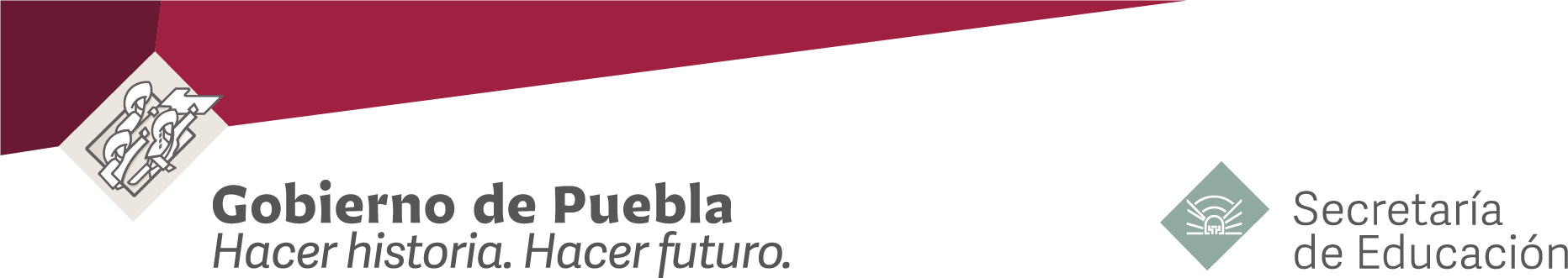 Lugar y fechaDR. MELITÓN LOZANO PÉREZSECRETARIO DE EDUCACIÓN DEL GOBIERNO DEL ESTADO DE PUEBLAP R E S E N T E.El que suscribe C._____________________ RFC: ____________, trabajador de la Secretaría de Educación adscrito a _____________ y con clave presupuestal ______________, por medio del presente hago de su conocimiento mi voluntad de participar en la “Convocatoria para la promoción por cambio de plaza a la categoría de Profesor Titulado, Tiempo Completo C, para docentes de Escuelas normales Públicas de sostenimiento estatal”, del año 2022.En virtud de lo anterior, bajo protesta de decir verdad, manifiesto que conozco y acepto los términos de la convocatoria en cita por lo que, en caso de incumplir con alguno de los términos establecidos, quedaré eliminado del proceso relevando desde ahora de cualquier responsabilidad a la Secretaría de Educación del Gobierno del Estado de Puebla.Sin otro en particular, quedo de usted.AtentamenteNombre y firmac.c.p. Interesado.